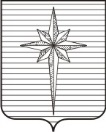 Дума ЗАТО ЗвёздныйРЕШЕНИЕ00.00.2023											 № 000О проекте закона Пермского края «О внесении изменения в статью 8 Закона Пермского края «О гарантиях осуществления полномочий депутата, члена выборного органа местного самоуправления, выборного должностного лица местного самоуправления в Пермском крае»В соответствии с частью 1 статьи 7 Закона Пермского края от 06.03.2007 № 7-ПК «О порядке рассмотрения, принятия и обнародования законов Пермского края», рассмотрев проект закона Пермского края «О внесении изменения в статью 8 Закона Пермского края «О гарантиях осуществления полномочий депутата, члена выборного органа местного самоуправления, выборного должностного лица местного самоуправления в Пермском крае»,Дума ЗАТО Звёздный РЕШИЛА:1. Согласовать проекта закона Пермского края.2. Настоящее решение вступает в силу со дня его подписания.Председатель Думы ЗАТО Звёздный			                   И.А. Ободова 